合約編號：OOO字第000號丙   方：身份證字號：戶籍地址：中華民國YYY年MM月DD日文藻外語大學Wenzao Ursuline University of Languages學生校外實習成績考評表Internship Evaluation Form本表為學生校外實習成績考評表，請實習機構指導人員於學生實習結束後寄回學校之合作窗口(即簽立合約之單位)。This evaluation form is to be completed by the supervisor after the intern’s completion of internship. Please send the completed form to the personnel of the unit of Wenzao that you cooperate with (that is, the unit that you sign the contract with) after students finish their internship. 學生之實習報告最遲應於實習結束前一週內繳交乙份給實習機構指導人員評核。Upon completing the internship, the intern student should hand in the Internship Report to the supervisor within one week.文藻外語大學Wenzao Ursuline University of Languages實習時數證明書Certificate of Internship文藻學校財團法人文藻外語大學              系學生          ，自民國   年   月   日至民國   年   月   日至              機構實習，實習時數共    小時，特此證明。This is to certify that ____________ (student’s name) of Department of _____________ , has successfully completed Internship Program from ____________ to ____________, totally _____ hours.認證單位/公司章戳：Host Institution :認證人/實習機構指導人員簽章：Supervisor: 中華民國    年    月     日Date:備註:本證明書可送交實習學生本人，或請逕自寄回學校之合作窗口(即簽立合約之單位)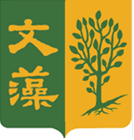 簽約單位：甲方： 乙方：文藻學校財團法人文藻外語大學丙方：計畫聯絡人：實習指導老師：執行期間：YYYY年MM月DD日至YYYY年MM月DD日中華民國YYY年MM月DD日立合約書人：XXX (以下簡稱甲方)	         文藻學校財團法人文藻外語大學（以下簡稱乙方）基於共同推動學生實習制度之共識，雙方協議訂定下列事項，共同遵循。實習合作職掌甲方管理部門參與實習課程規劃、負責學生實習職務分配、報到、訓練及輔導實習學生。乙方負責聯繫協調實習有關事項及安排分發學生實習單位，並指派輔導教師負責指導學生實習。合約執行期限實習月/週數：XX 月/ XX 週實習時數：XXX小時（總實習時數以實習證明為依據）實習學生資料實習工作內容實習工作項目與職掌：_____________________________________________(或可寫如「校外實習機構提供實習職缺需求表」所示，但合約需附上需求表做為附件)。 甲方工作項目安排以不影響學生健康及安全的工作為原則。實習報到乙方於實習前一週將實習生名單及報到資料寄達甲方，雙方如因事實需要延長合作期程，宜由雙方同意後另約延長。甲方於學生報到時，應即給予職前訓練，並派專人指導，職前訓練時數計入實習時數。實習薪資：膳宿：交通：保險：(註:如實習機構未提供保險，請在本項註明：實習期間，保險費用由          乙方統一承保)。實習生輔導實習期間每位學生均由實習單位主管擔任指導老師，督導實務實習工作內容及進行技能指導工作。實習期間乙方依實際狀況需要安排輔導老師赴甲方訪視實習生，負責實習輔導、溝通、聯繫工作。甲方所安排之實習內容不得要求學生協助從事違法行為。甲方如有違反，乙方得逕行終止本合約，乙方學生與甲方實習關係亦告終止。實習考核實習期間由甲方主管及乙方實習輔導老師共同評核實習成績。甲方於實習結束後一週內函寄「文藻外語大學學生實習成績考評表」及「實習證明」至乙方。實習期間考勤依甲方規定考核。學生如有適應或表現欠佳情形，由甲方知會乙方共同處理，經輔導未改善者得予取消實習資格或轉介其他單位。甲乙雙方不定期協調檢討實習各項措施，期使實習合作更臻完善。附則為顧及甲方之業務所需，乙方之實習學生得配合甲方要求簽署智慧財產權暨保密合約書。乙方之實習學生及輔導老師因參加本實習合作所知悉或持有甲方之營業秘密，無論於實習期間或實習結束，均不得洩漏予任何第三人或自行加以使用，亦不得將內容揭露轉述或公開發表。本合約所有相關附件均視為本合約之一部分，具合約條款完全相同之效力，其他有關實習合作未盡事宜，甲乙雙方得視實際需要協議後另訂之。甲方對實習生相關資料須善盡資料保護責任與符合個人資料保護法之使用範圍。為落實性別平等精神及保障實習學生權益，甲方應依性別工作平等法對乙方學生具有保護義務，並建制相關規範、提供申訴管道及處理機制。當實習學生遭遇相關違反性別平等法令之情形，甲方應提供協助與處理，並於24小時內立即通知乙方。本合約書之準據法均以中華民國法令為準則。甲、乙雙方因本合約內容涉訟時，雙方合意以台灣高雄地方法院為第一審管轄法院。丙方同意合約書內容並已告知家長(監護人或法定代理人)。本合約書一式三份，甲、乙、丙三方各執一份存照。附件附件一：「文藻外語大學學生實習證明書」。附件二：「文藻外語大學學生實習成績考評表」。立合約書人：甲　方 :代表人：地　址： 統一編號：乙　方：文藻學校財團法人文藻外語大學　代表人：　　　　　校長地　址： 80793高雄市三民區民族一路900號統一編號：76000424學生姓名Intern’s Name：___________學號Student No.：____________科系班級Dept. and Class：___________ 實習機構Name of Institution：___________實習期間Internship Period：自from民國 ___ 年/yr ___ 月/mo___ 日/day至to 民國 ___ 年/yr ___ 月/mo ___ 日/day評分說明: 每項最高分為6分，總分滿分為60分 The highest score of each item is 6, the maximum scores in total are 60.學生姓名Intern’s Name：___________學號Student No.：____________科系班級Dept. and Class：___________ 實習機構Name of Institution：___________實習期間Internship Period：自from民國 ___ 年/yr ___ 月/mo___ 日/day至to 民國 ___ 年/yr ___ 月/mo ___ 日/day評分說明: 每項最高分為6分，總分滿分為60分 The highest score of each item is 6, the maximum scores in total are 60.學生姓名Intern’s Name：___________學號Student No.：____________科系班級Dept. and Class：___________ 實習機構Name of Institution：___________實習期間Internship Period：自from民國 ___ 年/yr ___ 月/mo___ 日/day至to 民國 ___ 年/yr ___ 月/mo ___ 日/day評分說明: 每項最高分為6分，總分滿分為60分 The highest score of each item is 6, the maximum scores in total are 60.學生姓名Intern’s Name：___________學號Student No.：____________科系班級Dept. and Class：___________ 實習機構Name of Institution：___________實習期間Internship Period：自from民國 ___ 年/yr ___ 月/mo___ 日/day至to 民國 ___ 年/yr ___ 月/mo ___ 日/day評分說明: 每項最高分為6分，總分滿分為60分 The highest score of each item is 6, the maximum scores in total are 60.學生姓名Intern’s Name：___________學號Student No.：____________科系班級Dept. and Class：___________ 實習機構Name of Institution：___________實習期間Internship Period：自from民國 ___ 年/yr ___ 月/mo___ 日/day至to 民國 ___ 年/yr ___ 月/mo ___ 日/day評分說明: 每項最高分為6分，總分滿分為60分 The highest score of each item is 6, the maximum scores in total are 60.學生姓名Intern’s Name：___________學號Student No.：____________科系班級Dept. and Class：___________ 實習機構Name of Institution：___________實習期間Internship Period：自from民國 ___ 年/yr ___ 月/mo___ 日/day至to 民國 ___ 年/yr ___ 月/mo ___ 日/day評分說明: 每項最高分為6分，總分滿分為60分 The highest score of each item is 6, the maximum scores in total are 60.學生姓名Intern’s Name：___________學號Student No.：____________科系班級Dept. and Class：___________ 實習機構Name of Institution：___________實習期間Internship Period：自from民國 ___ 年/yr ___ 月/mo___ 日/day至to 民國 ___ 年/yr ___ 月/mo ___ 日/day評分說明: 每項最高分為6分，總分滿分為60分 The highest score of each item is 6, the maximum scores in total are 60.學生姓名Intern’s Name：___________學號Student No.：____________科系班級Dept. and Class：___________ 實習機構Name of Institution：___________實習期間Internship Period：自from民國 ___ 年/yr ___ 月/mo___ 日/day至to 民國 ___ 年/yr ___ 月/mo ___ 日/day評分說明: 每項最高分為6分，總分滿分為60分 The highest score of each item is 6, the maximum scores in total are 60.項目評 分 項 目Items評 分 項 目Items評 分 項 目Items分數Scores分數Scores備  註Remarks備  註Remarks一學習能力Demonstrate ability to learn new skills (6%) 學習能力Demonstrate ability to learn new skills (6%) 學習能力Demonstrate ability to learn new skills (6%) 二積極參與工作實務 Self-motivated and willing to take on tasks (6%)積極參與工作實務 Self-motivated and willing to take on tasks (6%)積極參與工作實務 Self-motivated and willing to take on tasks (6%)三規劃與執行能力Ability to plan and accomplish tasks effectively (6%)規劃與執行能力Ability to plan and accomplish tasks effectively (6%)規劃與執行能力Ability to plan and accomplish tasks effectively (6%)四專業技術能力Exhibit professional ability and attitude (6%)專業技術能力Exhibit professional ability and attitude (6%)專業技術能力Exhibit professional ability and attitude (6%)五人際關係與團隊合作 Interpersonal Skills and work cooperatively with others (6%)人際關係與團隊合作 Interpersonal Skills and work cooperatively with others (6%)人際關係與團隊合作 Interpersonal Skills and work cooperatively with others (6%)六負責、認真、守紀律Demonstrate reliability and work ethics (6%)負責、認真、守紀律Demonstrate reliability and work ethics (6%)負責、認真、守紀律Demonstrate reliability and work ethics (6%)七溝通及問題解決能力Ability to create and communicate possible solutions to problems (6%)溝通及問題解決能力Ability to create and communicate possible solutions to problems (6%)溝通及問題解決能力Ability to create and communicate possible solutions to problems (6%)八應變能力與抗壓性Ability to accommodate changes and cope in stressful situations (6%)應變能力與抗壓性Ability to accommodate changes and cope in stressful situations (6%)應變能力與抗壓性Ability to accommodate changes and cope in stressful situations (6%)九確實遵守服勤規定時間【含上下班】Report to work as scheduled and on-time (6%)確實遵守服勤規定時間【含上下班】Report to work as scheduled and on-time (6%)確實遵守服勤規定時間【含上下班】Report to work as scheduled and on-time (6%)十合宜行為與儀容 Appropriate behaviors and Appearance (6%)合宜行為與儀容 Appropriate behaviors and Appearance (6%)合宜行為與儀容 Appropriate behaviors and Appearance (6%)總             分 Total Scores總             分 Total Scores總             分 Total Scores總             分 Total Scores總評與改善建議Overall Assessment and suggestion for the intern’s improvement總評與改善建議Overall Assessment and suggestion for the intern’s improvement請假紀錄(請務必填寫)Leave-taking Records (Please ensure to fill out this part)請假紀錄(請務必填寫)Leave-taking Records (Please ensure to fill out this part)假別Leave Types事假Personal leave病假Sick leave曠職Absence w/o official leave曠職Absence w/o official leave其他Others請假紀錄(請務必填寫)Leave-taking Records (Please ensure to fill out this part)請假紀錄(請務必填寫)Leave-taking Records (Please ensure to fill out this part)日(時)數Days(hours)簽   章Signature簽   章Signature實習機構指導人員:Intern’s Supervisor實習機構指導人員:Intern’s Supervisor